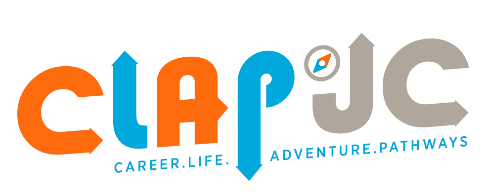 CLAP@JCYouth-led Funding Scheme (DSE Graduation Project)Application Form (Form 1)Please use online form if possible: https://cuhk.qualtrics.com/jfe/form/SV_6g9K14axkQqnxUGPart I: Applicant informationPart II: Details of PlanWhat is the meaning of HKDSE to your career & life development? (no fewer than 100 words)?Please describe your plan. Please use bullet points if required (no fewer than 200 words). You may also provide website URLs, relevant documents, pictures or videos.After completing HKDSE, which goal(s) do you want to achieve through implementing your plan? (may choose more than one option, and explain no fewer than 200 words)Detailed action plan and Schedule:Please note that vetting procedure usually takes around 2 weeks.Detailed Financial Budget:Please note that "Price Comparison Form" must be submitted if purchase of item(s) at HKD5,000 or above is involved upon the approval of application. The limitation of subsidy for purchasing items/tools/apparels is HKD5,000. If the purchasing item(s) exceeds the limit, applicants need to pay the remaining amount. Applicants must provide all receipts upon project completion. Failing to provide valid receipts may result in rejected reimbursement application.How will this plan contribute to your future academic programme or career and life development? Please use bullet points if required (no fewer than 100 words).If applicant is below the age of 18, please indicate the following:Chinese Full Name 
(identical to that on HKID card; surname first) 
e.g. 陳大文English Full Name 
(identical to that on HKID card; surname first) 
e.g. CHAN Tai ManApplicant’s SignatureMobile Phone NumberEmail AddressReferrer’s Affiliated Organization / SchoolReferrer’s NameReferrer’s Mobile Phone NumberReferrer’s Email AddressReferrer’s SignatureInterest developmentSkills & knowledge improvementUnderstanding the study and career opportunities from local and overseasWorkplace learningUnderstanding career & life developmentResources and network explorationLife experience explorationOther, please elaborate：_____________________________________________________ Detailed Action PlanStart Date(DD/MM/YYYY)End Date(DD/MM/YYYY) Budget ItemAmount (HKD)TotalI have sought my guardian’s consent to join CLAP@JC: Youth-led Funding Scheme (DSE Graduation Project). My guardian has been informed of all the details of the project and my action plan. ☐   Yes  ☐    No